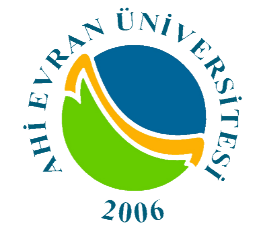 GİDEN EVRAK İŞ AKIŞIDoküman NoGİDEN EVRAK İŞ AKIŞIİlk Yayın TarihiGİDEN EVRAK İŞ AKIŞIRevizyon TarihiGİDEN EVRAK İŞ AKIŞIRevizyon NoGİDEN EVRAK İŞ AKIŞISayfaAkışı AdımlarıSorumluilgiliDokümanlarGörevli MemurGörevli MemurAKAM MüdürüGörevli MemurGörevli MemurSözlü olarak ve müsvedde yazıİlgili Evrakİlgili Evrakİlgili EvrakGiden evrak kayıt defteri ve Zimmet defteriİş Akışı AdımlarıSorumluilgiliDokümanlar